РУКОВОДЯЩИЙ И ТРЕНЕРСКИЙ СОСТАВ КОМАНДЫ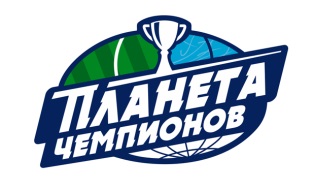 ЗАЯВОЧНЫЙ ЛИСТ   
футбольной команды _______________________________ город ____________на участие в соревнованиях «Планета Чемпионов» 2017г.№Фамилия, имя отчество (полностью)Дата рожденияАмплуаНомер  гражданского паспортаПодписьДопуск врачаДопуск врачаДопуск врача№Фамилия, имя отчество (полностью)Дата рожденияАмплуаНомер  гражданского паспортаПодписьДопущенПодписьПодпись1234567891011121314151617181920212223242526№Фамилия, имя отчество (полностью)ДолжностьКонтактный телефон, факс, e-mailДата рожденияПодпись1234Руководитель команды       М. П.    _____________  _________________  / ________________ /  
            должность                             подпись                              Фамилия, И. О.Лечебно-профилактическое учреждение________________________________К соревнованиям допущено __________________________________футболистов				               цифры                       количество прописьюГлавный врач   ______________/____________________/
                                                         подпись                          Фамилия, инициалы            
М. П.Лечебно-профилактическое учреждение________________________________К соревнованиям допущено __________________________________футболистов				               цифры                       количество прописьюГлавный врач   ______________/____________________/
                                                         подпись                          Фамилия, инициалы            
М. П.